Ежемесячная денежная выплата при рождении (усыновлении) третьего ребенка и (или) последующих детей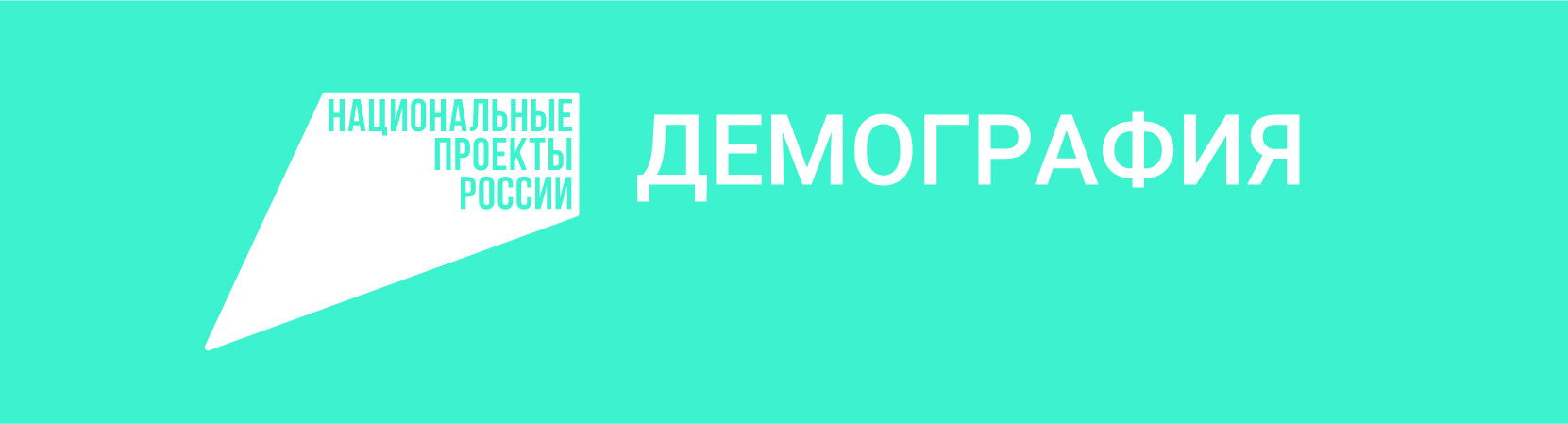 Выплата предоставляется:Женщине, родившей (усыновившей) третьего ребенка (граждане Российской Федерации, постоянно проживающей на территории Красноярского края)Право на получение ежемесячной выплаты возникает при рождении третьего и (или) последующего ребенка (детей) в случае:               Третий (и) или последующий (родной, усыновленный) ребенок рожден начиная с 1 января 2020 года и является гражданином Российской ФедерацииРегистрация рождения ребенка осуществлена в органе записей актов гражданского состояния, образованном на территории Красноярского краяРазмер среднедушевого дохода семьи не превышает двукратную величину прожиточного минимума трудоспособного населения, установленную по соответствующей группе территорий Красноярского края за второй квартал года, предшествующего году обращения за назначением ежемесячной выплаты.Ежемесячная выплата назначается и выплачивается в размере величины прожиточного минимума для детей, установленной по соответствующей группе территорий Красноярского края за второй квартал года, предшествующего году обращения за назначением ежемесячной выплаты.При одновременном рождении двух и более детей, с рождением которых возникло право на ежемесячную выплату, размер ежемесячной выплаты суммируется.Ежемесячная выплата назначается со дня рождения ребенка, с рождением которого возникло право на ежемесячную выплату, если обращение за ее назначением последовало не позднее шести месяцев со дня рождения ребенка. В остальных случаях ежемесячная выплата назначается со дня обращения за ее назначением.Куда обращатьсяНаправить электронное заявление через Портал государственных услуг Красноярского края предварительно пройдя регистрацию на Портале государственных услуг www.gosuslugi.ru;               Подать заявление в структурные подразделения краевого государственного бюджетного учреждения «Многофункциональный центр предоставления государственных или муниципальных услуг»;              3. Обратиться лично в территориальное отделение КГКУ «УСЗН» по месту жительства.
